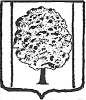 АДМИНИСТРАЦИЯ ПАРКОВСКОГО СЕЛЬСКОГО ПОСЕЛЕНИЯ ТИХОРЕЦКОГО РАЙОНА       ПОСТАНОВЛЕНИЕ  ПРОЕКТот _______________				                                        № _____пос.  ПарковыйОб утверждении Программы профилактики рисков причинения вреда (ущерба) охраняемым законом ценностям на 2023 год при осуществлении муниципального контроля в сфере благоустройства на территории Парковского сельского поселения Тихорецкого районаВ соответствии с Федеральным законом от 31 июля 2020 года № 248-ФЗ «О государственном контроле (надзоре) и муниципальном контроле в Российской Федерации», постановлением Правительства Российской Федерации от 25 июня 2021 года № 990 «Об утверждении Правил разработки и утверждения контрольными (надзорными) органами программы профилактики рисков причинения вреда (ущерба) охраняемым законом ценностям», в целях предупреждения нарушений требований, установленных Правилами благоустройства территории Парковского сельского поселения Тихорецкого  района, п о с т а н о в л я ю: 1. Утвердить Программу профилактики рисков причинения вреда (ущерба) охраняемым законом ценностям на 2023 год при осуществлении муниципального контроля в сфере благоустройства на территории Парковского сельского поселения Тихорецкого района (прилагается).2. Общему отделу администрации Парковского сельского поселения Тихорецкого  района (Лукьянова Е.В.)  обеспечить официальное обнародование настоящего постановления в установленном порядке и разместить его на официальном сайте администрации Парковского сельского поселения Тихорецкого  района в информационно-телекоммуникационной сети «Интернет».3. Контроль за выполнением настоящего постановления оставляю за собой.4. Постановление вступает в силу со дня его официального обнародования, но не ранее 1 января 2023 года.Глава Парковского сельского поселения Тихорецкого  района           					                    Н.Н. АгеевПРОГРАММАпрофилактики рисков причинения вреда (ущерба) охраняемым законом ценностям на 2023 год при осуществлении муниципального контроля в сфере благоустройства на территории Парковского сельского поселения Тихорецкого районПрограмма профилактики рисков причинения вреда (ущерба) охраняемым законом ценностям при осуществлении муниципального контроля в сфере благоустройства на территории Парковского сельского поселения Тихорецкого  района (далее – Программа, территория поселения) устанавливает перечень профилактических мероприятий, направленных на предупреждение нарушений обязательных требований и (или) причинения вреда (ущерба) охраняемым законом ценностям, соблюдение которых оценивается при осуществлении муниципального контроля в сфере благоустройства на территории поселения, проводимых администрацией Парковского сельского поселения Тихорецкого района (далее-администрация) и порядок их проведения в 2023 году.1. Анализ текущего состояния осуществления муниципального контроля в сфере благоустройства, описание текущего развития профилактической деятельности контрольного органа, характеристика проблем, на решение которых направлена Программа Муниципальный контроль – деятельность администрации, направленная на предупреждение, выявление и пресечение нарушений обязательных требований, осуществляемая в пределах полномочий, посредством профилактики нарушений обязательных требований, оценки соблюдения юридическими лицами, индивидуальными гражданами обязательных требований, выявления их нарушений, принятия предусмотренных законодательством Российской Федерации мер по пресечению выявленных нарушений обязательных требований, устранению их последствий и (или) восстановлению правового положения, существовавшего до возникновения таких нарушений.Предметом муниципального контроля в сфере благоустройства является проверка соблюдения юридическими лицами, индивидуальными предпринимателями и гражданами требований, установленных Правилами благоустройства территории поселения (далее – обязательные требования).Подконтрольными субъектами при проведении муниципального контроля в сфере благоустройства являются юридические лица, индивидуальные предприниматели и граждане при осуществлении ими производственной и иной деятельности в сфере отношений, связанных с обеспечением благоустройства территории (далее – подконтрольные субъекты).Муниципальный контроль в сфере благоустройства на территории поселения осуществляется посредством:организации и проведения проверок соблюдения подконтрольными субъектами обязательных требований;принятия предусмотренных законодательством Российской Федерации мер по пресечению и (или) устранению выявленных нарушений, а также систематического наблюдения за исполнением обязательных требований;организации и проведения мероприятий по профилактике рисков причинения вреда (ущерба) охраняемым законом ценностям;организации и проведения мероприятий по контролю, осуществляемых без взаимодействия с подконтрольными субъектами.Положением о муниципальном контроле в сфере благоустройства на территории Парковского сельского поселения Тихорецкого района, утвержденным решением Совета Парковского сельского поселения Тихорецкого района от 28 декабря 2021 гола № 131 «Об утверждении Положения о муниципальном контроле в сфере благоустройства на территории Парковского сельского поселения Тихорецкого района», не предусмотрено проведение плановых контрольных мероприятий в рамках осуществления муниципального контроля.В связи с ограничениями, установленными постановлением Правительства РФ от 10.03.2022 № 336 «Об особенностях организации и осуществления государственного контроля (надзора), муниципального контроля» в 2022 году проводились исключительно контрольные мероприятия без взаимодействия с контролируемым лицом. В 2022 году проведено                              39 контрольных мероприятий без взаимодействия с контролируемым лицом.В целях предупреждения нарушений подконтрольными субъектами обязательных требований, устранения причин, факторов и условий, способствующих указанным нарушениям, администрацией осуществлялись мероприятия по профилактике таких нарушений без утвержденной программы на 2022 год:информирование, консультирование, выдача предписания.Информирование осуществлялось путем размещения на официальном сайте поселения в информационно-телекоммуникационной сети «Интернет» (далее – официальный сайт) информации в отношении проведения муниципального контроля в сфере благоустройства на территории Парковского сельского поселения Тихорецкого района с учетом требований, установленных статьей 46 Федерального закона от 31.07.2020 № 248-ФЗ «О государственном контроле (надзоре) и муниципальном контроле в Российской Федерации». Консультирование осуществлялось путем разъяснения вопросов, связанных с организацией и осуществлением муниципального контроля в сфере благоустройства. Количество консультирований в 2022 году– 371. Подконтрольным субъектам выдано 39 предписаний о недопустимости нарушения обязательных требований и предложено принять меры по обеспечению соблюдения обязательных требований.Профилактическая работа также проводилась также посредством направления уведомлений об устранении выявленных нарушений с описанием характера выявленных нарушений и требований, установленных законодательством в части сроков и методов устранения нарушений, проведения совещаний с подконтрольными субъектами и заинтересованными лицами, размещения на официальном сайте памяток.Наиболее актуальные проблемы, по которым проводились профилактические мероприятия в 2022 году: содержание земельных участков и прилегающих территорий.Мониторинг состояния подконтрольных субъектов в сфере благоустройства показал, что основными и наиболее значимыми рисками являются нарушения в части невыполнения мероприятий по борьбе с сорной растительностью, в том числе амброзией, загрязнения общественных и прилегающих территорий мусором, складирование крупно габаритного мусора в неустановленных местах, факты причинения вреда объектам благоустройства (повреждение и (или) уничтожение объектов благоустройства: малых архитектурных форм, зеленых насаждений, загрязнение территории различными отходами) вследствие нарушения законодательства подконтрольными субъектами.Проведение профилактических мероприятий, направленных на соблюдение подконтрольными субъектами обязательных требований в сфере благоустройства, на побуждение подконтрольных субъектов к добросовестности, будет способствовать повышению ответственности подконтрольных субъектов, снижению количества совершаемых нарушений обязательных требований.2. Цели и задачи реализации Программы2.1. Целями профилактической работы являются:1) стимулирование добросовестного соблюдения обязательных требований подконтрольными субъектами; 2) устранение условий, причин и факторов, способных привести к нарушениям обязательных требований и (или) причинению вреда (ущерба) охраняемым законом ценностям; 3) создание условий для доведения обязательных требований подконтрольным субъектам, повышение информированности о способах их соблюдения;4) предупреждение нарушений подконтрольными субъектами обязательных требований, включая устранение причин, факторов и условий, способствующих возможному нарушению обязательных требований;5) снижение административной нагрузки на подконтрольных субъектов;6) снижение размера ущерба, причиняемого охраняемым законом ценностям.2.2. Задачами профилактической работы являются:1) укрепление системы профилактики нарушений обязательных требований;2) выявление причин, факторов и условий, способствующих нарушениям обязательных требований, разработка мероприятий, направленных на устранение нарушений обязательных требований;3) повышение уровня правовой грамотности подконтрольных субъектов, в том числе путем обеспечения доступности информации об обязательных требованиях и необходимых мерах по их исполнению.3. Перечень профилактических мероприятий, сроки (периодичность) их проведения34. Показатели результативности и эффективности ПрограммыПоказатели результативности и эффективности Программы предназначены способствовать максимальному достижению сокращения количества подконтрольными субъектами обязательных требований, требований, установленных муниципальными правовыми актами, включая устранение причин, факторов и условий, способствующих возможному нарушению обязательных требований, требований, установленных муниципальными правовыми актами. На 2023 год устанавливаются следующие отчетные показатели Программы:количество проведенных контрольных мероприятий в отношении подконтрольных лиц, а также мероприятий по контролю, при проведении которых не требуется взаимодействие администрации с подконтрольными субъектамиколичество выявленных нарушений контролируемыми лицами в отношении объектов контроля обязательных требований, требований, установленных муниципальными правовыми актами;количество проведенных профилактических мероприятий, в том числе путем консультирования контролируемых лиц по вопросам организации и осуществления муниципального контроля в сфере благоустройства, порядка осуществления контрольных мероприятий, порядка обжалования действий (бездействия) должностных лиц администрации в части осуществления муниципального контроля в сфере благоустройства, получение информации о нормативных правовых актах (их отдельных положениях), содержащих обязательные требования, оценка соблюдения которых осуществляется администрацией в рамках муниципального контроля в сфере благоустройства.Начальник общего отдела администрацииПарковского сельского поселенияТихорецкого района							      Е.В. ЛукьяноваПриложениеУТВЕРЖДЕНАпостановлением администрации Парковского сельского поселения Тихорецкого  районаот ________________ № ______№ п/пНаименованиемероприятияСрок реализации мероприятияОтветственное должностное лицо1Информирование.Информирование осуществляется администрацией по вопросам соблюдения обязательных требований посредством размещения соответствующих сведений на официальном сайте администрацииВ течении годаспециалист администрации2Консультирование.Консультирование осуществляется в устной или письменной форме по следующим вопросам:1) организация и осуществление муниципального контроля в сфере благоустройства;2) порядок осуществления контрольных мероприятий, 3) порядок обжалования действий (бездействия) должностных лиц администрации в части осуществления муниципального контроля в сфере благоустройства;4) получение информации о нормативных правовых актах (их отдельных положениях), содержащих обязательные требования, оценка соблюдения которых осуществляется администрацией в рамках муниципального контроля в сфере благоустройстваВ течении годаплава и (или) заместитель главы, специалист администрации3.Объявление предостережения В течении года(при наличии оснований)специалист администрации4.Обобщение правоприменительной практикине позднее 20 декабряспециалист администрации